[MS-PLSP]: Published Links Web Service ProtocolIntellectual Property Rights Notice for Open Specifications DocumentationTechnical Documentation. Microsoft publishes Open Specifications documentation (“this documentation”) for protocols, file formats, data portability, computer languages, and standards support. Additionally, overview documents cover inter-protocol relationships and interactions. Copyrights. This documentation is covered by Microsoft copyrights. Regardless of any other terms that are contained in the terms of use for the Microsoft website that hosts this documentation, you can make copies of it in order to develop implementations of the technologies that are described in this documentation and can distribute portions of it in your implementations that use these technologies or in your documentation as necessary to properly document the implementation. You can also distribute in your implementation, with or without modification, any schemas, IDLs, or code samples that are included in the documentation. This permission also applies to any documents that are referenced in the Open Specifications documentation. No Trade Secrets. Microsoft does not claim any trade secret rights in this documentation. Patents. Microsoft has patents that might cover your implementations of the technologies described in the Open Specifications documentation. Neither this notice nor Microsoft's delivery of this documentation grants any licenses under those patents or any other Microsoft patents. However, a given Open Specifications document might be covered by the Microsoft Open Specifications Promise or the Microsoft Community Promise. If you would prefer a written license, or if the technologies described in this documentation are not covered by the Open Specifications Promise or Community Promise, as applicable, patent licenses are available by contacting iplg@microsoft.com. License Programs. To see all of the protocols in scope under a specific license program and the associated patents, visit the Patent Map. Trademarks. The names of companies and products contained in this documentation might be covered by trademarks or similar intellectual property rights. This notice does not grant any licenses under those rights. For a list of Microsoft trademarks, visit www.microsoft.com/trademarks. Fictitious Names. The example companies, organizations, products, domain names, email addresses, logos, people, places, and events that are depicted in this documentation are fictitious. No association with any real company, organization, product, domain name, email address, logo, person, place, or event is intended or should be inferred.Reservation of Rights. All other rights are reserved, and this notice does not grant any rights other than as specifically described above, whether by implication, estoppel, or otherwise. Tools. The Open Specifications documentation does not require the use of Microsoft programming tools or programming environments in order for you to develop an implementation. If you have access to Microsoft programming tools and environments, you are free to take advantage of them. Certain Open Specifications documents are intended for use in conjunction with publicly available standards specifications and network programming art and, as such, assume that the reader either is familiar with the aforementioned material or has immediate access to it.Support. For questions and support, please contact dochelp@microsoft.com. Preliminary Documentation. This particular Open Specifications document provides documentation for past and current releases and/or for the pre-release version of this technology. This document provides final documentation for past and current releases and preliminary documentation, as applicable and specifically noted in this document, for the pre-release version. Microsoft will release final documentation in connection with the commercial release of the updated or new version of this technology. Because this documentation might change between the pre-release version and the final version of this technology, there are risks in relying on this preliminary documentation. To the extent that you incur additional development obligations or any other costs as a result of relying on this preliminary documentation, you do so at your own risk.Revision SummaryTable of Contents1	Introduction	71.1	Glossary	71.2	References	81.2.1	Normative References	81.2.2	Informative References	91.3	Overview	91.4	Relationship to Other Protocols	101.5	Prerequisites/Preconditions	101.6	Applicability Statement	101.7	Versioning and Capability Negotiation	101.8	Vendor-Extensible Fields	101.9	Standards Assignments	102	Messages	112.1	Transport	112.2	Common Message Syntax	112.2.1	Namespaces	112.2.2	Messages	122.2.3	Elements	122.2.4	Complex Types	122.2.5	Simple Types	122.2.6	Attributes	122.2.7	Groups	122.2.8	Attribute Groups	123	Protocol Details	133.1	Server Details	133.1.1	Abstract Data Model	133.1.2	Timers	133.1.3	Initialization	133.1.4	Message Processing Events and Sequencing Rules	133.1.4.1	GetLinks	133.1.4.1.1	Messages	143.1.4.1.1.1	GetLinksSoapIn	143.1.4.1.1.2	GetLinksSoapOut	143.1.4.1.2	Elements	143.1.4.1.2.1	GetLinks	153.1.4.1.2.2	GetLinksResponse	153.1.4.1.3	Complex Types	153.1.4.1.3.1	ArrayOfServerLink	153.1.4.1.3.2	ServerLink	163.1.4.1.4	Simple Types	163.1.4.1.5	Attributes	173.1.4.1.6	Groups	173.1.4.1.7	Attribute Groups	173.1.5	Timer Events	173.1.6	Other Local Events	174	Protocol Examples	185	Security	195.1	Security Considerations for Implementers	195.2	Index of Security Parameters	196	Appendix A: Full WSDL	207	Appendix B: Product Behavior	228	Change Tracking	239	Index	24IntroductionThe Published Links Web Service Protocol allows a protocol client to retrieve a list of potentially useful URLs and the descriptive details about each URL.Sections 1.5, 1.8, 1.9, 2, and 3 of this specification are normative. All other sections and examples in this specification are informative.GlossaryThis document uses the following terms:data connection library: A SharePoint library that contains a collection of universal data connection (.udcx) and Office data connection (.odc) files.Document Center: A document library template that is preconfigured to store a large quantity of documents.document library: A type of list that is a container for documents and folders.Hypertext Transfer Protocol (HTTP): An application-level protocol for distributed, collaborative, hypermedia information systems (text, graphic images, sound, video, and other multimedia files) on the World Wide Web.Hypertext Transfer Protocol Secure (HTTPS): An extension of HTTP that securely encrypts and decrypts web page requests. In some older protocols, "Hypertext Transfer Protocol over Secure Sockets Layer" is still used (Secure Sockets Layer has been deprecated). For more information, see [SSL3] and [RFC5246].list: A container within a SharePoint site that stores list items. A list has a customizable schema that is composed of one or more fields. personal site: A type of SharePoint site that is used by an individual user for personal productivity. The site appears to the user as My Site.portal site: A type of SharePoint site that can act as an umbrella to other sites and can be used by a large organization.profile site: A page that can display detailed information about a user by using a URL prefix that can be concatenated with a login name, email address, or GUID that identifies the user.Project Workspace site: A site that can be used to manage a project.site: A group of related pages and data within a SharePoint site collection. The structure and content of a site is based on a site definition. Also referred to as SharePoint site and web site.Slide Library: A type of a document library that is optimized for storing and reusing presentation slides that conform to the format described in [ISO/IEC-29500:2008].SOAP: A lightweight protocol for exchanging structured information in a decentralized, distributed environment. SOAP uses XML technologies to define an extensible messaging framework, which provides a message construct that can be exchanged over a variety of underlying protocols. The framework has been designed to be independent of any particular programming model and other implementation-specific semantics. SOAP 1.2 supersedes SOAP 1.1. See [SOAP1.2-1/2003].SOAP action: The HTTP request header field used to indicate the intent of the SOAP request, using a URI value. See [SOAP1.1] section 6.1.1 for more information.SOAP body: A container for the payload data being delivered by a SOAP message to its recipient. See [SOAP1.2-1/2007] section 5.3 for more information.SOAP fault: A container for error and status information within a SOAP message. See [SOAP1.2-1/2007] section 5.4 for more information.Uniform Resource Locator (URL): A string of characters in a standardized format that identifies a document or resource on the World Wide Web. The format is as specified in [RFC1738].Web Services Description Language (WSDL): An XML format for describing network services as a set of endpoints that operate on messages that contain either document-oriented or procedure-oriented information. The operations and messages are described abstractly and are bound to a concrete network protocol and message format in order to define an endpoint. Related concrete endpoints are combined into abstract endpoints, which describe a network service. WSDL is extensible, which allows the description of endpoints and their messages regardless of the message formats or network protocols that are used.XML namespace: A collection of names that is used to identify elements, types, and attributes in XML documents identified in a URI reference [RFC3986]. A combination of XML namespace and local name allows XML documents to use elements, types, and attributes that have the same names but come from different sources. For more information, see [XMLNS-2ED].XML namespace prefix: An abbreviated form of an XML namespace, as described in [XML].XML schema: A description of a type of XML document that is typically expressed in terms of constraints on the structure and content of documents of that type, in addition to the basic syntax constraints that are imposed by XML itself. An XML schema provides a view of a document type at a relatively high level of abstraction.MAY, SHOULD, MUST, SHOULD NOT, MUST NOT: These terms (in all caps) are used as defined in [RFC2119]. All statements of optional behavior use either MAY, SHOULD, or SHOULD NOT.ReferencesLinks to a document in the Microsoft Open Specifications library point to the correct section in the most recently published version of the referenced document. However, because individual documents in the library are not updated at the same time, the section numbers in the documents may not match. You can confirm the correct section numbering by checking the Errata.  Normative ReferencesWe conduct frequent surveys of the normative references to assure their continued availability. If you have any issue with finding a normative reference, please contact dochelp@microsoft.com. We will assist you in finding the relevant information. [MS-TMPLDISC] Microsoft Corporation, "Template Discovery Web Service Protocol".[RFC1738] Berners-Lee, T., Masinter, L., and McCahill, M., Eds., "Uniform Resource Locators (URL)", RFC 1738, December 1994, http://www.rfc-editor.org/rfc/rfc1738.txt[RFC1945] Berners-Lee, T., Fielding, R., and Frystyk, H., "Hypertext Transfer Protocol -- HTTP/1.0", RFC 1945, May 1996, http://www.ietf.org/rfc/rfc1945.txt[RFC2045] Freed, N., and Borenstein, N., "Multipurpose Internet Mail Extensions (MIME) Part One: Format of Internet Message Bodies", RFC 2045, November 1996, http://www.rfc-editor.org/rfc/rfc2045.txt[RFC2119] Bradner, S., "Key words for use in RFCs to Indicate Requirement Levels", BCP 14, RFC 2119, March 1997, http://www.rfc-editor.org/rfc/rfc2119.txt[RFC2616] Fielding, R., Gettys, J., Mogul, J., et al., "Hypertext Transfer Protocol -- HTTP/1.1", RFC 2616, June 1999, http://www.rfc-editor.org/rfc/rfc2616.txt[SOAP1.1] Box, D., Ehnebuske, D., Kakivaya, G., et al., "Simple Object Access Protocol (SOAP) 1.1", W3C Note, May 2000, http://www.w3.org/TR/2000/NOTE-SOAP-20000508/[SOAP1.2-1/2007] Gudgin, M., Hadley, M., Mendelsohn, N., et al., "SOAP Version 1.2 Part 1: Messaging Framework (Second Edition)", W3C Recommendation, April 2007, http://www.w3.org/TR/2007/REC-soap12-part1-20070427/[SOAP1.2-2/2007] Gudgin, M., Hadley, M., Mendelsohn, N., et al., "SOAP Version 1.2 Part 2: Adjuncts (Second Edition)", W3C Recommendation, April 2007, http://www.w3.org/TR/2007/REC-soap12-part2-20070427[WSDL] Christensen, E., Curbera, F., Meredith, G., and Weerawarana, S., "Web Services Description Language (WSDL) 1.1", W3C Note, March 2001, http://www.w3.org/TR/2001/NOTE-wsdl-20010315[XMLNS] Bray, T., Hollander, D., Layman, A., et al., Eds., "Namespaces in XML 1.0 (Third Edition)", W3C Recommendation, December 2009, http://www.w3.org/TR/2009/REC-xml-names-20091208/[XMLSCHEMA1/2] Thompson, H., Beech, D., Maloney, M., and Mendelsohn, N., Eds., "XML Schema Part 1: Structures Second Edition", W3C Recommendation, October 2004, http://www.w3.org/TR/2004/REC-xmlschema-1-20041028/[XMLSCHEMA1] Thompson, H., Beech, D., Maloney, M., and Mendelsohn, N., Eds., "XML Schema Part 1: Structures", W3C Recommendation, May 2001, http://www.w3.org/TR/2001/REC-xmlschema-1-20010502/[XMLSCHEMA2/2] Biron, P., and Malhotra, A., Eds., "XML Schema Part 2: Datatypes Second Edition", W3C Recommendation, October 2004, http://www.w3.org/TR/2004/REC-xmlschema-2-20041028/[XMLSCHEMA2] Biron, P.V., Ed. and Malhotra, A., Ed., "XML Schema Part 2: Datatypes", W3C Recommendation, May 2001, http://www.w3.org/TR/2001/REC-xmlschema-2-20010502/Informative References[RFC2818] Rescorla, E., "HTTP Over TLS", RFC 2818, May 2000, http://www.rfc-editor.org/rfc/rfc2818.txtOverviewThis protocol allows a protocol client to retrieve a list of URLs and descriptive details about each URL. A protocol client can choose to inspect the descriptive details to decide whether the URL is useful for its particular application. In all cases, "user" refers to the user account calling the service which has permissions to access the site.The types of URLs returned by default are:Sites and lists that an administrator has specified.Sites where the user is a member.The user's personal site.The user's profile site.The user's document libraries.Document libraries from which document templates can be downloaded.Relationship to Other ProtocolsThis protocol uses the SOAP message protocol for formatting request and response messages, as described in [SOAP1.1], [SOAP1.2-1/2007] and [SOAP1.2-2/2007]. It transmits those messages by using HTTP, as described in [RFC2616], or Hypertext Transfer Protocol over Secure Sockets Layer (HTTPS), as described in [RFC2818].The following diagram shows the underlying messaging and transport stack used by the protocol: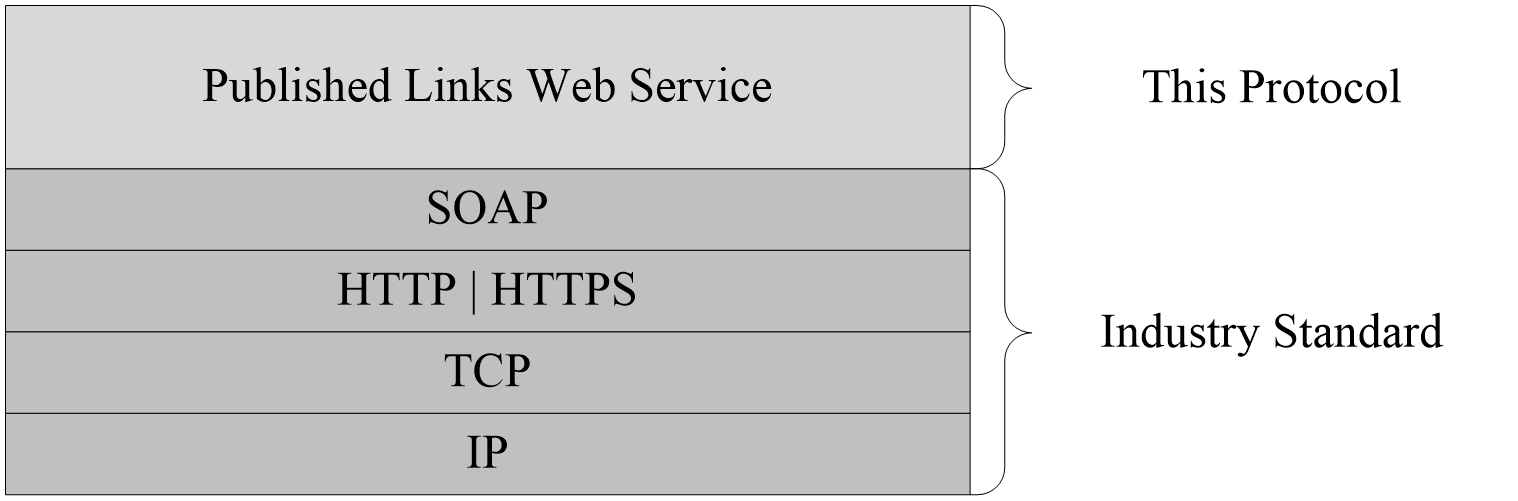 Figure 1: This protocol in relation to other protocolsPrerequisites/PreconditionsThis protocol operates against a site that is identified by a URL that is known by protocol clients. The protocol server endpoint is formed by appending "_vti_bin/publishedlinksservice.asmx" to the URL of the site, for example, http://www.contoso.com/Repository/_vti_bin/publishedlinksservice.asmx.This protocol assumes that authentication has been performed by the underlying protocols.Applicability StatementThis protocol is applicable in scenarios where a protocol client can use a list of URLs. The protocol is intended for scenarios that include that of a protocol client displaying the list of URLs to the user calling the service. Thus, it would be an inappropriate use of this protocol for the protocol server to return more than 100 URLs to the client.Versioning and Capability NegotiationThis document covers versioning issues in the following areas:Supported Transports: This protocol uses multiple transports with SOAP as specified in section 2.1.Vendor-Extensible FieldsNone.Standards AssignmentsNone.MessagesTransportProtocol servers MUST support SOAP over HTTP. Protocol servers SHOULD additionally support SOAP over HTTPS for securing communication with clients.Protocol messages MUST be formatted as specified either in [SOAP1.1], section 4 or in [SOAP1.2-1/2007], section 5. Protocol server faults MUST be returned either using HTTP Status Codes as specified in [RFC2616], section 10 or using SOAP faults as specified either in [SOAP1.1], section 4.4 or in [SOAP1.2-1/2007], section 5.4.Common Message SyntaxThis section contains common definitions that are used by this protocol. The syntax of the definitions uses XML schema, as specified in [XMLSCHEMA1/2] and [XMLSCHEMA2/2], and WSDL, as specified in [WSDL].NamespacesThis protocol specifies and references XML namespaces using the mechanisms specified in [XMLNS]. Although this document associates an XML namespace prefix for each XML namespace that is used, the choice of any particular XML namespace prefix is implementation-specific and not significant for interoperability.MessagesThis specification does not define any common WSDL message definitions.ElementsThis specification does not define any common XML schema element definitions.Complex TypesThis specification does not define any common XML schema complex type definitions.Simple TypesThis specification does not define any common XML schema simple type definitions.AttributesThis specification does not define any common XML schema attribute definitions.GroupsThis specification does not define any common XML schema group definitions.Attribute GroupsThis specification does not define any common XML schema attribute group definitions.Protocol DetailsThe client side of this protocol is simply a pass-through. That is, no additional timers or other state is required on the client side of this protocol. Calls made by the higher-layer protocol or application are passed directly to the transport, and the results returned by the transport are passed directly back to the higher-layer protocol or application.Except where specified, protocol clients SHOULD interpret the HTTP Status Codes that the protocol server returns as specified in [RFC2616], section 10.This protocol allows protocol servers to use SOAP faults to notify protocol clients of application-level faults. Except where specified, these SOAP faults are not significant for interoperability; protocol clients can therefore interpret them in an implementation-specific manner.This protocol allows protocol servers to perform implementation-specific authorization checks and to notify protocol clients of authorization faults by using HTTP Status Codes or SOAP faults.Server DetailsAbstract Data ModelThis section describes a conceptual model of possible data organization an implementation maintains to participate in this protocol. The described organization is provided to facilitate the explanation of how the protocol behaves. This document does not mandate that implementations adhere to this model as long as their external behavior is consistent with that described in this document.The protocol server maintains a table of useful URLs and descriptive details for each URL.TimersNone.InitializationNone.Message Processing Events and Sequencing RulesThe following table summarizes the list of WSDL operations as defined by this specification:GetLinksThis operation is used to retrieve a list of URLs relevant to the user calling the service and descriptive details about each URL. Relevant links are those that are either directly related to the user (like his personal site or personal document library) or that have been published by the site administrator.<wsdl:operation name="GetLinks">      <wsdl:input message="tns:GetLinksSoapIn" />      <wsdl:output message="tns:GetLinksSoapOut" /></wsdl:operation>The protocol client sends a GetLinksSoapIn request message and the protocol server MUST respond with a GetLinksSoapOut response message.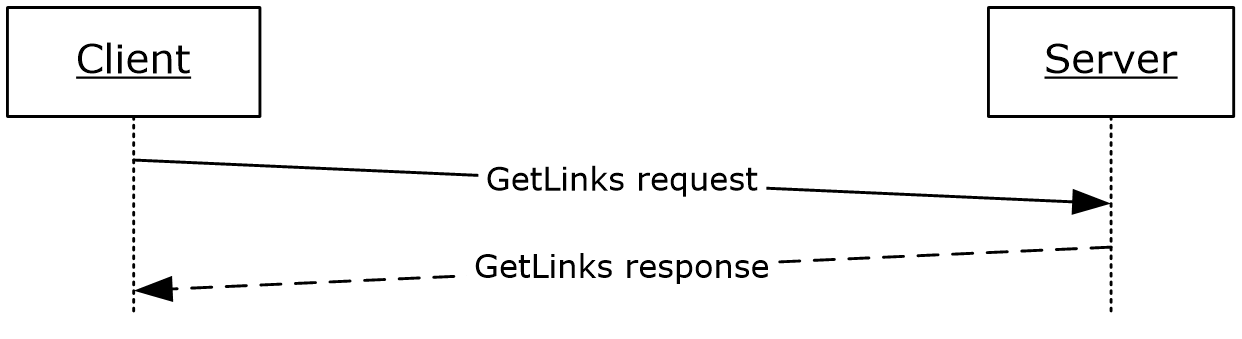 Figure 2: High-level sequence diagram for Published Links Web Service ProtocolMessagesThe following table summarizes the set of WSDL message definitions that are specific to this operation.GetLinksSoapInThe request message for the GetLinks operation. The SOAP action value of the message is defined as:http://microsoft.com/webservices/SharePointPortalServer/PublishedLinksService/GetLinksThe SOAP body contains a GetLinks element.GetLinksSoapOutThe response message for the GetLinks operation. The SOAP body contains a GetLinksResponse element.ElementsThe following table summarizes the XML schema element definitions that are specific to this operation.GetLinksThe GetLinks element is used to issue the GetLinks request.<s:element name="GetLinks">  <s:complexType/></s:element>This element MUST NOT contain child elements.GetLinksResponseThe GetLinksResponse element is returned as the response to the GetLinks request.<s:element name="GetLinksResponse">  <s:complexType>    <s:sequence>      <s:element name="GetLinksResult" type="tns:ArrayOfServerLink" minOccurs="0" maxOccurs="1"/>    </s:sequence>  </s:complexType></s:element>GetLinksResult: List of URLs and descriptive details for each URL.Complex TypesThe following table summarizes the XML schema complex type definitions that are specific to this operation.ArrayOfServerLinkThe ArrayOfServerLink complex type represents an array of ServerLink elements.<s:complexType name="ArrayOfServerLink">  <s:sequence>    <s:element name="ServerLink" type="tns:ServerLink" nillable="true" minOccurs="0" maxOccurs="unbounded"/>  </s:sequence></s:complexType>ServerLink: See section 3.1.4.1.3.2.ServerLinkThe ServerLink complex type represents a URL and descriptive details about the URL.<s:complexType name="ServerLink">  <s:sequence>    <s:element name="Title" type="s:string" minOccurs="1" maxOccurs="1"/>    <s:element name="Url" type="s:string" minOccurs="1" maxOccurs="1"/>    <s:element name="LinkType" type="s:long" minOccurs="1" maxOccurs="1"/>    <s:element name="IsMember" type="s:boolean" minOccurs="1" maxOccurs="1"/>    <s:element name="IsPublished" type="s:boolean" minOccurs="1" maxOccurs="1"/>  </s:sequence></s:complexType>Title: Title of the location corresponding to the URL. The value MUST NOT be null or empty. The string MUST be less than 255 characters in length and MUST NOT contain any of the following characters: \ / : * ? " < > |.Url: The URL of the location. The value MUST NOT be null or empty and MUST conform to the URL format, as specified in [RFC1738].LinkType: The type of the URL. The value MUST be set to one of the following values: 0x0000000000000001: site 0x0000000000000002: personal site0x0000000000000004: portal site0x0000000000000008: Project Workspace site0x0000000001000000: Document Center0x0000000002000000: document library0x0000000004000000: data connection library0x0000000008000000: Slide Library0x0100000000000000: profile site0x0200000000000000: Personal Documents library0x1000000002000000: document library template source0x1000000010000000: asset library template source   0x1000000020000000: process repository template sourceIsMember: Indicates whether the user credentials being used to call the service are listed in the Members group of the site on which the service is being called.IsPublished: This element has no meaning and MUST be ignored by the protocol client.Additional Requirements:Three "template source" values are shown in the preceding list: document library template source, asset library template source, and process repository template source. If the protocol server sets LinkType to one of these values, the server MUST support the Template Discovery Web Service Protocol [MS-TMPLDISC].Simple TypesNone.AttributesNone.GroupsNone.Attribute GroupsNone.Timer EventsNone.Other Local EventsNone.Protocol ExamplesA protocol client might construct the following WSDL message to retrieve a list of URLs.<?xml version="1.0" encoding="utf-8"?><soap:Envelope xmlns:soap="http://schemas.xmlsoap.org/soap/envelope/" xmlns:xsi="http://www.w3.org/2001/XMLSchema-instance" xmlns:xsd="http://www.w3.org/2001/XMLSchema">  <soap:Body>    <GetLinks xmlns="http://microsoft.com/webservices/SharePointPortalServer/PublishedLinksService" />  </soap:Body></soap:Envelope>The protocol server returns the list of URLs in the form of the following WSDL message:<?xml version="1.0" encoding="utf-8"?><soap:Envelope xmlns:soap="http://schemas.xmlsoap.org/soap/envelope/" xmlns:xsi="http://www.w3.org/2001/XMLSchema-instance" xmlns:xsd="http://www.w3.org/2001/XMLSchema">  <soap:Body>    <GetLinksResponse xmlns="http://microsoft.com/webservices/SharePointPortalServer/PublishedLinksService">      <GetLinksResult>        <ServerLink>          <Title>My Site</Title>          <Url>http://contoso:80/personal/bob/</Url>          <LinkType>2</LinkType>          <IsMember>true</IsMember>          <IsPublished>true</IsPublished>        </ServerLink>        <ServerLink>          <Title>Profile Site</Title>          <Url>http://contoso:80/mysite/Person.aspx?user=</Url>          <LinkType>72057594037927936</LinkType>          <IsMember>false</IsMember>          <IsPublished>true</IsPublished>        </ServerLink>        <ServerLink>          <Title>Shared Documents</Title>          <Url>http://contoso:80/personal/bob/Shared%20Documents</Url>          <LinkType>144115188075855872</LinkType>          <IsMember>false</IsMember>          <IsPublished>true</IsPublished>        </ServerLink>        <ServerLink>          <Title>Contoso Document Library</Title>          <Url>http://contoso:80/Documents</Url>          <LinkType>1152921504640401408</LinkType>          <IsMember>false</IsMember>          <IsPublished>false</IsPublished>        </ServerLink>      </GetLinksResult>    </GetLinksResponse>  </soap:Body></soap:Envelope>SecuritySecurity Considerations for ImplementersThis protocol introduces no additional security considerations beyond those applicable to its underlying protocols.Index of Security ParametersNone.Appendix A: Full WSDLFor ease of implementation, the full WSDL and schema are provided in this appendix.<?xml version="1.0" encoding="utf-8"?><wsdl:definitions xmlns:soap="http://schemas.xmlsoap.org/wsdl/soap/" xmlns:tm="http://microsoft.com/wsdl/mime/textMatching/" xmlns:soapenc="http://schemas.xmlsoap.org/soap/encoding/" xmlns:mime="http://schemas.xmlsoap.org/wsdl/mime/" xmlns:tns="http://microsoft.com/webservices/SharePointPortalServer/PublishedLinksService" xmlns:s="http://www.w3.org/2001/XMLSchema" xmlns:soap12="http://schemas.xmlsoap.org/wsdl/soap12/" xmlns:http="http://schemas.xmlsoap.org/wsdl/http/" targetNamespace="http://microsoft.com/webservices/SharePointPortalServer/PublishedLinksService" xmlns:wsdl="http://schemas.xmlsoap.org/wsdl/">  <wsdl:types>    <s:schema elementFormDefault="qualified" targetNamespace="http://microsoft.com/webservices/SharePointPortalServer/PublishedLinksService">      <s:element name="GetLinks">        <s:complexType />      </s:element>      <s:element name="GetLinksResponse">        <s:complexType>          <s:sequence>            <s:element minOccurs="0" maxOccurs="1" name="GetLinksResult"                       type="tns:ArrayOfServerLink" />          </s:sequence>        </s:complexType>      </s:element>      <s:complexType name="ArrayOfServerLink">        <s:sequence>          <s:element minOccurs="0" maxOccurs="unbounded" name="ServerLink"                     nillable="true" type="tns:ServerLink" />        </s:sequence>      </s:complexType>      <s:complexType name="ServerLink">        <s:sequence>          <s:element minOccurs="1" maxOccurs="1" name="Title" type="s:string" />          <s:element minOccurs="1" maxOccurs="1" name="Url" type="s:string" />          <s:element minOccurs="1" maxOccurs="1" name="LinkType" type="s:long" />          <s:element minOccurs="1" maxOccurs="1" name="IsMember" type="s:boolean" />          <s:element minOccurs="1" maxOccurs="1" name="IsPublished"                     type="s:boolean" />        </s:sequence>      </s:complexType>    </s:schema>  </wsdl:types>  <wsdl:message name="GetLinksSoapIn">    <wsdl:part name="parameters" element="tns:GetLinks" />  </wsdl:message>  <wsdl:message name="GetLinksSoapOut">    <wsdl:part name="parameters" element="tns:GetLinksResponse" />  </wsdl:message>  <wsdl:portType name="PublishedLinksServiceSoap">    <wsdl:operation name="GetLinks">      <wsdl:input message="tns:GetLinksSoapIn" />      <wsdl:output message="tns:GetLinksSoapOut" />    </wsdl:operation>  </wsdl:portType>  <wsdl:binding name="PublishedLinksServiceSoap"                type="tns:PublishedLinksServiceSoap">    <soap:binding transport="http://schemas.xmlsoap.org/soap/http" style="document" />    <wsdl:operation name="GetLinks">      <soap:operation soapAction="http://microsoft.com/webservices/SharePointPortalServer/PublishedLinksService/GetLinks" style="document" />      <wsdl:input>        <soap:body use="literal" />      </wsdl:input>      <wsdl:output>        <soap:body use="literal" />      </wsdl:output>    </wsdl:operation>  </wsdl:binding>  <wsdl:binding name="PublishedLinksServiceSoap12"                type="tns:PublishedLinksServiceSoap">    <soap12:binding transport="http://schemas.xmlsoap.org/soap/http" style="document" />    <wsdl:operation name="GetLinks">      <soap12:operation soapAction="http://microsoft.com/webservices/SharePointPortalServer/PublishedLinksService/GetLinks" style="document" />      <wsdl:input>        <soap12:body use="literal" />      </wsdl:input>      <wsdl:output>        <soap12:body use="literal" />      </wsdl:output>    </wsdl:operation>  </wsdl:binding></wsdl:definitions>Appendix B: Product BehaviorThe information in this specification is applicable to the following Microsoft products or supplemental software. References to product versions include updates to those products.The 2007 Microsoft Office systemMicrosoft Office 2010 suitesMicrosoft Visio 2010Microsoft Office 2013Microsoft Office SharePoint Server 2007Microsoft SharePoint Server 2010Microsoft SharePoint Workspace 2010Microsoft SharePoint Server 2013Microsoft Office 2016Microsoft SharePoint Server 2016Microsoft Office 2019Microsoft SharePoint Server 2019Microsoft Office 2021Microsoft SharePoint Server Subscription Edition PreviewExceptions, if any, are noted in this section. If an update version, service pack or Knowledge Base (KB) number appears with a product name, the behavior changed in that update. The new behavior also applies to subsequent updates unless otherwise specified. If a product edition appears with the product version, behavior is different in that product edition.Unless otherwise specified, any statement of optional behavior in this specification that is prescribed using the terms "SHOULD" or "SHOULD NOT" implies product behavior in accordance with the SHOULD or SHOULD NOT prescription. Unless otherwise specified, the term "MAY" implies that the product does not follow the prescription.Change TrackingThis section identifies changes that were made to this document since the last release. Changes are classified as Major, Minor, or None. The revision class Major means that the technical content in the document was significantly revised. Major changes affect protocol interoperability or implementation. Examples of major changes are:A document revision that incorporates changes to interoperability requirements.A document revision that captures changes to protocol functionality.The revision class Minor means that the meaning of the technical content was clarified. Minor changes do not affect protocol interoperability or implementation. Examples of minor changes are updates to clarify ambiguity at the sentence, paragraph, or table level.The revision class None means that no new technical changes were introduced. Minor editorial and formatting changes may have been made, but the relevant technical content is identical to the last released version.The changes made to this document are listed in the following table. For more information, please contact dochelp@microsoft.com.IndexAAbstract data model   server 13Applicability 10Attribute groups 12Attributes 12CCapability negotiation 10Change tracking 23Client   overview 13Complex types 12   server      ArrayOfServerLink 15      ServerLink 16DData model - abstract   server 13EElements   server      GetLinks 15      GetLinksResponse 15Events   local - server 17   timer - server 17Example 18FFields - vendor-extensible 10Full WSDL 20GGetLinks operation 13   attribute groups 17   attributes 17   complex types 15      ArrayOfServerLink 15      ServerLink 16   elements 14      GetLinks 15      GetLinksResponse 15   groups 17   messages 14      GetLinksSoapIn 14      GetLinksSoapOut 14   simple types 16Glossary 7Groups 12IImplementer - security considerations 19Index of security parameters 19Informative references 9Initialization   server 13Introduction 7LLocal events   server 17MMessage processing   server 13Messages   attribute groups 12   attributes 12   complex types 12   elements 12   enumerated 12   groups 12   namespaces 11   server      GetLinksSoapIn 14      GetLinksSoapOut 14   simple types 12   syntax 11   transport 11NNamespaces 11Normative references 8OOperations   GetLinks 13Overview (synopsis) 9PParameters - security index 19Preconditions 10Prerequisites 10Product behavior 22Protocol Details   overview 13RReferences 8   informative 9   normative 8Relationship to other protocols 10SSecurity   implementer considerations 19   parameter index 19Sequencing rules   server 13Server   abstract data model 13   GetLinks operation 13   initialization 13   local events 17   message processing 13   overview 13   sequencing rules 13   timer events 17   timers 13Simple types 12Standards assignments 10Syntax   messages - overview 11TTimer events   server 17Timers   server 13Tracking changes 23Transport 11Types   complex 12   simple 12VVendor-extensible fields 10Versioning 10WWSDL 20DateRevision HistoryRevision ClassComments4/4/20080.1NewInitial Availability6/27/20081.0MajorRevised and edited the technical content12/12/20081.01EditorialRevised and edited the technical content7/13/20091.02MajorRevised and edited the technical content8/28/20091.03EditorialRevised and edited the technical content11/6/20091.04EditorialRevised and edited the technical content2/19/20102.0MinorUpdated the technical content3/31/20102.01MajorUpdated and revised the technical content4/30/20102.02EditorialRevised and edited the technical content6/7/20102.03EditorialRevised and edited the technical content6/29/20102.04EditorialChanged language and formatting in the technical content.7/23/20102.04NoneNo changes to the meaning, language, or formatting of the technical content.9/27/20102.04NoneNo changes to the meaning, language, or formatting of the technical content.11/15/20102.04NoneNo changes to the meaning, language, or formatting of the technical content.12/17/20102.04NoneNo changes to the meaning, language, or formatting of the technical content.3/18/20112.04NoneNo changes to the meaning, language, or formatting of the technical content.6/10/20112.04NoneNo changes to the meaning, language, or formatting of the technical content.1/20/20122.5MinorClarified the meaning of the technical content.4/11/20122.5NoneNo changes to the meaning, language, or formatting of the technical content.7/16/20122.5NoneNo changes to the meaning, language, or formatting of the technical content.9/12/20122.5NoneNo changes to the meaning, language, or formatting of the technical content.10/8/20122.6MinorClarified the meaning of the technical content.2/11/20132.6NoneNo changes to the meaning, language, or formatting of the technical content.7/30/20132.7MinorClarified the meaning of the technical content.11/18/20132.7NoneNo changes to the meaning, language, or formatting of the technical content.2/10/20142.7NoneNo changes to the meaning, language, or formatting of the technical content.4/30/20142.7NoneNo changes to the meaning, language, or formatting of the technical content.7/31/20142.7NoneNo changes to the meaning, language, or formatting of the technical content.10/30/20142.7NoneNo changes to the meaning, language, or formatting of the technical content.3/16/20153.0MajorSignificantly changed the technical content.2/26/20164.0MajorSignificantly changed the technical content.7/15/20164.0NoneNo changes to the meaning, language, or formatting of the technical content.9/14/20164.0NoneNo changes to the meaning, language, or formatting of the technical content.7/24/20185.0MajorSignificantly changed the technical content.10/1/20186.0MajorSignificantly changed the technical content.6/18/20196.0NoneNo changes to the meaning, language, or formatting of the technical content.4/22/20217.0MajorSignificantly changed the technical content.7/20/20218.0MajorSignificantly changed the technical content.PrefixNamespace URIReferencehttphttp://schemas.xmlsoap.org/wsdl/http/[RFC1945]soaphttp://schemas.xmlsoap.org/wsdl/soap/[SOAP1.1] mimehttp://schemas.xmlsoap.org/wsdl/mime/[RFC2045]soap12http://schemas.xmlsoap.org/wsdl/soap12/[SOAP1.2-1/2007] [SOAP1.2-2/2007] soapenchttp://schemas.xmlsoap.org/soap/encoding/[SOAP1.2-1/2007] [SOAP1.2-2/2007] shttp://www.w3.org/2001/XMLSchema[XMLSCHEMA1] [XMLSCHEMA2] wsdlhttp://schemas.xmlsoap.org/wsdl/[WSDL] tmhttp://microsoft.com/wsdl/mime/textMatching/[WSDL] tnshttp://microsoft.com/webservices/SharePointPortalServer/PublishedLinksService(none)http://microsoft.com/webservices/SharePointPortalServer/PublishedLinksServiceOperationDescriptionGetLinksRetrieves a list of URLs and descriptive details about each URL.MessageDescriptionGetLinksSoapInThe request message for the GetLinks operation.GetLinksSoapOutThe response message for the GetLinks operation.ElementDescriptionGetLinksUsed to issue the GetLinks request.GetLinksResponseThe response to the GetLinks request.Complex typeDescriptionArrayOfServerLinkAn array of ServerLink elements.ServerLinkA URL and descriptive details about the URL.SectionDescriptionRevision class7 Appendix B: Product BehaviorUpdated list of supported products.major7 Appendix B: Product BehaviorUpdated list of supported products.Major